TRABAJO FIN DE MÁSTER MÁSTER EN INVESTIGACIÓN EN MEDICINA TRASLACIONAL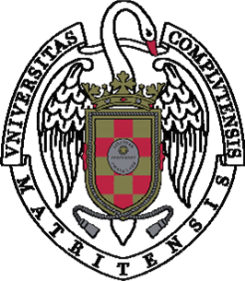 UNIVERSIDAD COMPLUTENSE DE MADRIDFACULTAD DE MEDICINAESPACIO LIBRE DISPONIBLE PARA INCLUIR UNA IMAGEN RELACIONADA CON SU TFM SI SE DESEA (OPCIONAL)Título del TFM:Autor: (APELLIDOS Y NOMBRE)DNI:Director/es:Tutor académico (en su caso):Departamento/Servicio:Curso Académico: Convocatoria de: (junio o septiembre)